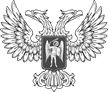 ДОНЕЦКАЯ НАРОДНАЯ РЕСПУБЛИКАУПРАВЛЕНИЕ ОБРАЗОВАНИЯ АДМИНИСТРАЦИИ ГОРОДА ШАХТЁРСКАМУНИЦИПАЛЬНОЕ БЮДЖЕТНОЕ ОБЩЕОБРАЗОВАТЕЛЬНОЕ УЧРЕЖДЕНИЕ  «ШАХТЁРСКАЯ СРЕДНЯЯ ШКОЛА №4»(МБОУ «ШАХТЁРСКАЯ СШ №4»)ПРИКАЗ07.04.2023                                                                                                              № 22/1Об утверждении «дорожной карты»по апробации и внедрению проекта«Школа Минпросвещения России»в 2023-2024 годуВ соответствии с приказом МОН ДНР от 13.03.2023 № 96 «О реализации в Донецкой  Народной Республике проекта «Школа Минпросвещения России», с целью  реализации проекта «Школа Минпросвещения России» в  МБОУ «Шахтёрская СШ№4»ПРИКАЗЫВАЮ:1. Утвердить рабочую группу по разработке  дорожной карты по реализации проекта «Школа  минпросвещения РФ» (приложение1).2. Назначить руководителем рабочей группы заместителя директора по УВР Болдыреву Виту Евгеньевну.3. Болдыревой В.Е.:3.1. Разработать, подготовить  для рассмотрения на заседание методического совета образовательной организации и утверждения директором школы  проект дорожной карты. (приложение 2).4. Контроль исполнения приказа оставляю за собой.Директор                                                                             Г.В.БолдыреваС приказом ознакомлена:                                                  В.Е.БолдыреваПриложение 1к приказу МБОУ«Шахтёрская СШ №4»от 07.04.2023 № 22/1Состав рабочей группы по разработке дорожной карты:1.Болдырева В.Е., заместитель директора по УВР2.Украинская Е.В., руководитель ШУМО учителей гуманитарного цикла3.Грищенко Н.Г., руководитель ШУМО учителей начальной школы.4.Коноваленко Е.Н., руководитель ШУМО учителей естественно- математического цикла5.Дановец М.Л., советник директора по воспитательной работе.Директор                                                                                    Г.В.Болдырева